Сумська міська рада VІІІ СКЛИКАННЯ   СЕСІЯРІШЕННЯ від                        2024 року №        -МР м. СумиРозглянувши звернення громадянки, надані документи, відповідно до статей 12, 20, пункту 6 частини третьої статті 186 Земельного кодексу України, статті 50 Закону України «Про землеустрій», частини четвертої статті 15 Закону України «Про доступ до публічної інформації», беручи до уваги наказ Східного міжрегіонального управління Міністерства юстиції від 23.02.2024 № 141/8 «Про відмову в задоволенні скарги Сумської міської ради», враховуючи протокол засідання постійної комісії з питань архітектури, містобудування, регулювання земельних відносин, природокористування та екології Сумської міської ради від 31.10.2023 № 72, керуючись  пунктом 34 частини першої статті 26 Закону України «Про місцеве самоврядування в Україні», Сумська міська рада  ВИРІШИЛА:Затвердити проект землеустрою щодо відведення земельної ділянки, змінити її цільове призначення із земель сільськогосподарського призначення «для індивідуального садівництва» на землі житлової та громадської забудови «для будівництва і обслуговування житлового будинку, господарських будівель і споруд (присадибна ділянка)» за адресою: м. Суми, Сумська міська територіальна громада, Сумський район, Сумська область (колишня: Червоненська сільська рада, Сумського району, Сумської області), кадастровий номер 5924788700:01:002:0840, площею 0,0806 га, яка перебуває в приватній власності Молібог Юлії Миколаївни на підставі витягу з Державного реєструречових прав на нерухоме майно про реєстрацію права власності № 265194704 від 09.07.2021, реєстраційний номер об’єкта нерухомого майна: 2404848059247.Секретар Сумської міської ради                                                      Артем КОБЗАРВиконавець: Михайлик ТетянаІніціатор розгляду питання –– постійна комісія з питань архітектури, містобудування, регулювання земельних відносин, природокористування та екології Сумської міської ради Проєкт рішення підготовлено Департаментом забезпечення ресурсних платежів Сумської міської радиДоповідач – Михайлик Тетяна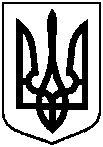 Проєктоприлюднено«__» __________ 2024 р.Про затвердження Молібог Юлії Миколаївні проекту землеустрою щодо відведення земельної ділянки та зміну її цільового призначення за адресою:        м. Суми, Сумська міська територіальна громада, Сумський район, Сумська область (колишня: Червоненська сільська рада, Сумського району, Сумської області), площею 0,0806 га